Vocabulary: Special Parallelograms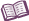 Vocabulary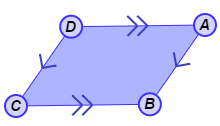 Parallelogram – a quadrilateral with two pairs of parallel sides.In the quadrilateral shown to the right,  is parallel to , and  is parallel to , so ABCD is a parallelogram.Rectangle – a quadrilateral with four right angles.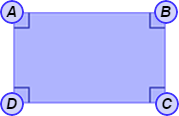 Quadrilateral ABCD shown to the right has four right angles, so it is a rectangle.A rectangle is also a parallelogram.Rhombus – a quadrilateral with four congruent sides.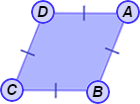 Quadrilateral ABCD shown to the right has four congruent sides, so it is a rhombus.A rhombus is also a parallelogram.Square – a quadrilateral with four right angles and four congruent sides.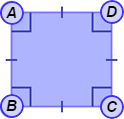 Quadrilateral ABCD shown to the right has four right angles and four congruent sides, so it is a square.A square is also a parallelogram and a rectangle.